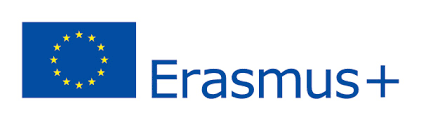 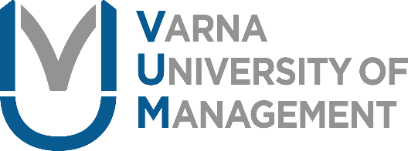 ERAMUS+ STAFF MOBILITY FOR TEACHING/TRAININGAPPLICATION FORMAcademic year 2016/2017Part A. Information on the applicantPart A. Information on the applicantName Home institutionPositionNationalityMobile tel.EmailI am applying for a staff mobility for teaching/training (please, delete the irrelevant)I am applying for a staff mobility for teaching/training (please, delete the irrelevant)Suggested mobility period: DD/MM/YYYY - DD/MM/YYYYSuggested mobility period: DD/MM/YYYY - DD/MM/YYYYMobility duration (number of days spent at VUM): Mobility duration (number of days spent at VUM): Part B. Please, provide short information on your professional background and your main areas of teaching/research/administrative expertise.Part. C. Please, explain your motivation behind the suggested staff mobility at VUM. Please, specify the main objectives of the prospective staff mobility both at personal and at institutional levels. Please, share your initial expectations with regard to the planned staff mobility.Min. 2000 characters, max. 3000 charactersPart D. Teaching/training programme. Please, present the content of your planned mobility programme for teaching/staff training/job shadowing. Please, identify the activities you would like to involve in during the mobility as well as the VUM staff members you would like to have prearranged meetings with. Min. 2000 characters, max. 3000 characters